CHIS Competencies Tracking Grid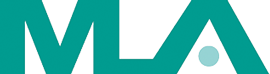 Shaded areas indicate the competency served by a course. Place an X in the shaded area of the course(s) you have completed to track the competencies needed for Level 1 (C1-C5) or Level 2 (C6-C8) CHIS. Current as of 4/8/24. *  Course is no longer offered but existing credits may be used to earn CHIS. Course Title/LinkC1C2C3C4C5C6C7C8#citeNLM Wikipedia Edit-a-thonsA Librarian’s Guide to Consumer HealthABCs of DNA: Unraveling the Mystery of Genetics Information * Activate, Collaborate and Educate * Assessing Health Education Materials: clearing the way to easy-to-read health materialsBeyond an Apple a Day *Beyond the Binary CHIS On-DemandClinicalTrials.gov for LibrariansCommunity-Based Health Information On-DemandConsumer Health Collection ManagementConsumer Technology to Manage Personal Health Data *DNA to Z: Direct-to-Consumer Genetic Testing * Drawn to Graphic Medicine: Bringing Comics into Medical LibrarianshipDrug and Chemical Information – On Demand: Exploring New Drug ResearchDrug and Chemical Information – On Demand: Finding Properties, Effects, and InteractionsDrug and Chemical Information – On Demand: Using, Providing, and Prescribing MedicationEffective Health Communication and Health LiteracyEnvironmental Health and Justice: a brief primerExploring Complementary and Integrative Health: Information, Resources, and EvaluationFinding and Using Health StatisticsGetting the Right Information to Patients Using MedlinePlus ConnectHealth Literacy on DemandHealth Misinformation Webinar SeriesHealth Programming at your Library Introduction to Health Reference: Ethics and Best PracticesIntroduction to Precision MedicineLibrarians Combating Health Misinformation: Get Involved in Your CommunityLink Your Community with Health Information: Resources for Community Health Workers *Making Sense of NumbersMedlinePlus for Librarians and Health EducatorsMental Health in the WorkplaceNNLM Book DiscussionNNLM Region 6 Speaker Spotlight SeriesPrecision Medicine: Genealogy to Genetics* Precision Medicine: What Is It and Why Should I Care * Prescription and Over the Counter Drugs: Supporting Patients with Evidence-Based Information-On DemandProviding Consumer Health Information in Underserved Rural AreasProviding Mental Health Resources at Your LibraryProviding Multilingual and Multicultural Health Information (webinar)Providing Multilingual and Multicultural Health Information (Moodle)PubMed EssentialsRural Health ResourcesServing Diverse Communities: Accessing Health Information in Multiple Languages * Social Determinants of Environmental Health Webinar Series (March 2024)Telehealth 101: What libraries need to know Wellness in the Library WorkplaceWikipedia + Libraries: NNLMOther:Other:Other: